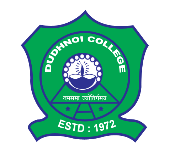 DUDHNOI COLLEGEOnly College in the Goalpara District withB++ NAAC AccreditationDudhnoi, Goalpara, Assam-783124DUDHNOI COLLEGEOnly College in the Goalpara District withB++ NAAC AccreditationDudhnoi, Goalpara, Assam-783124Email: dudhnoicollege@gmail.comEmail: dudhnoicollege@gmail.comWebsite: www.dudhnoicollege.ac.inDudhnoi College invites application from eligible candidatesfor admission into the B.A., B. Sc., and B. Com. First Semester Classesfor the Session 2022-2023Dudhnoi College invites application from eligible candidatesfor admission into the B.A., B. Sc., and B. Com. First Semester Classesfor the Session 2022-2023Dudhnoi College invites application from eligible candidatesfor admission into the B.A., B. Sc., and B. Com. First Semester Classesfor the Session 2022-2023How to apply:How to apply:How to apply:The candidates must apply to Dudhnoi College through the college online portal (https://www.dudhnoicollege.ac.in  ) by filling up all necessary details. Please note that: Mode of application is strictly through online only. No application forms will be available in the College Office.The last date of Application: 05/07/2022The candidates must apply to Dudhnoi College through the college online portal (https://www.dudhnoicollege.ac.in  ) by filling up all necessary details. Please note that: Mode of application is strictly through online only. No application forms will be available in the College Office.The last date of Application: 05/07/2022The candidates must apply to Dudhnoi College through the college online portal (https://www.dudhnoicollege.ac.in  ) by filling up all necessary details. Please note that: Mode of application is strictly through online only. No application forms will be available in the College Office.The last date of Application: 05/07/2022Date of Admission:Date of Admission:Date of Admission:B. ComB. Com06/07/2022B. Sc.B. Sc.06/07/2022B. A.B. A.07/07/2022 and 08/07/2022Dr. Lalit Ch. RabhaPrincipal, Dudhnoi CollegeDr. Lalit Ch. RabhaPrincipal, Dudhnoi CollegeDr. Lalit Ch. RabhaPrincipal, Dudhnoi College